Ansprechpartnerinnen: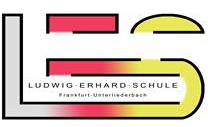 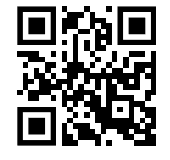 StD´innen Katrin Drößler und Juliane Ludwig-StollStefanie Reccius (Sekretariat) Anmeldung zur Fachoberschule für Schüler*innen, die nicht über die abgebende Schule angemeldet werden. Schüler*innen, die aus der E-Phase oder Q-Phase vom Gymnasium kommenSchüler*innen, die nicht aus Frankfurt kommen Schüler*innen, die < einem Jahr nicht in der Schule waren (keine Aufnahmeprüfung)Schüler*innen, die > einem Jahr in der Schule waren (Aufnahmeprüfung in den Fächern Deutsch, Englisch, Mathematik im Mai 2020) …Bitte in Druckbuchstaben ausfüllen: Checkliste der zu einreichenden Unterlagen (ankreuzen)Bitte reichen Sie die Unterlagen vollständig (Ausnahme: Praktikumsvertrag) bis zum 31.3.2022 über den Postweg oder persönlich ein. Unvollständige Unterlagen bearbeiten wir nicht. Werden Sie nicht aufgenommen oder entscheiden Sie sich für einen anderen Weg, dann bekommen Sie Ihre Unterlagen nur dann zurück, wenn Sie einen Rückumschlag beilegen. Den Praktikumsvertrag für das Schuljahr 2022/23 finden Sie  ab dem 1. Januar 2022 unter www.les-frankfurt.de.________________________________________                                              _________________________________________________Ort, Datum 				                  Unterschrift des/der Bewerbers/BewerberinName       w       m        dVornameGeburtsdatumTelefonTelefonE-MailStraße/HausnummerPLZOrtZuletzt besuchte SchuleDatum von – bisSchulartTabellarischer LebenslaufBeglaubigte Kopie vom letzten Abschlusszeugnis Klasse 10 (falls vorhanden)Beglaubigte Kopie vom Nachweis der Versetzung in Klasse 11 der gymnasialen Oberstufe (falls vorhanden)Praktikantenvertrag bis spätestens zum 1. Juni 2022 in 3-facher Ausfertigung (falls eine Zusage vorliegt, bitte bis zum 31.3.2022 mit den restlichen Unterlagen abgeben.)Bescheinigung einer Schullaufbahn- bzw. Berufsberatung durch die Agentur für ArbeitEignungsfeststellung der abgebenden Schule (falls vorhanden) Formloses Schreiben einer/eines Erziehungsberechtigten bei Minderjährigen (Zustimmung) 